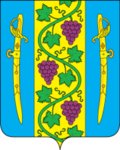 АДМИНИСТРАЦИЯ ВЫШЕСТЕБЛИЕВСКОГОСЕЛЬСКОГО ПОСЕЛЕНИЯ ТЕМРЮКСКОГО РАЙОНАПОСТАНОВЛЕНИЕ      от 25.07.2022                                                                                                      № 148станица ВышестеблиевскаяОб утверждении порядка производства восстановительного озеленения на территории Вышестеблиевского сельского поселения Темрюкского района Краснодарского краяВ соответствии с Федеральным законом от 6 октября 2003 года № 131-ФЗ «Об общих принципах организации местного самоуправления в Российской Федерации»,Законом Краснодарского края от 23 апреля 2013 года          № 2695-КЗ «Об охране зеленых насаждений в Краснодарском крае», руководствуясь Уставом Вышестеблиевского сельского поселения Темрюкского района, п о с т а н о в л я ю:1. Утвердить прилагаемый Порядок производства восстановительного озеленения на территории Вышестеблиевского сельского поселения Темрюкского района Краснодарского края согласно приложению к настоящему постановлению (прилагается).2. Официально опубликовать настоящее постановление в периодическом печатном издании газете «Тамань» и официально опубликовать (разместить) на официальном сайте муниципального образования Темрюкский район в информационно-телекоммуникационной сети «Интернет», на официальном сайте Вышестеблиевского сельского поселения Темрюкского района. 3. Контроль за выполнением настоящего постановления оставляю за собой. 4. Постановление вступает в силу после его официального опубликования.Исполняющий обязанности главыВышестеблиевского сельского поселения Темрюкского района                                                      Н.Д. ШевченкоПРИЛОЖЕНИЕ УТВЕРЖДЕНпостановлением администрацииВышестеблиевского сельского поселенияТемрюкского районаОт25.07.20220№148__Порядок производства восстановительного озеленения на территории Вышестеблиевского сельского поселения Темрюкского района Краснодарского края1. Общие положения1.1. Порядок производства восстановительного озеленения на территории Вышестеблиевского сельского поселения Темрюкского района Краснодарского края (далее - Порядок) разработан на основании Федерального закона от 6 октября 2003 года № 131-ФЗ «Об общих принципах организации местного самоуправления в Российской Федерации», Закона Краснодарского края от 23 апреля 2013 года № 2695-КЗ «Об охране зеленых насаждений в Краснодарском крае».1.2. Настоящий Порядок регулирует отношения, возникающие в сфере производства восстановительного озеленения зеленых насаждений, взамен утраченных в результате вырубки аварийно-опасных деревьев, сухостойных деревьев и кустарников, осуществления мероприятий по предупреждению и ликвидации аварийных и других чрезвычайных ситуаций на территории Вышестеблиевского сельского поселения Темрюкского района.1.3. Настоящий Порядок действует на всей территории Вышестеблиевского сельского поселения Темрюкского района и является обязательными для исполнения субъектами хозяйственной и иной деятельности.1.4. Действие настоящего Порядка распространяется на отношения в сфере производства восстановительного озеленения зеленых насаждений взамен утраченных в результате вырубки аварийно-опасных деревьев, сухостойных деревьев и кустарников, осуществления мероприятий по предупреждению и ликвидации аварийных и других чрезвычайных ситуаций на территории Вышестеблиевского сельского поселения Темрюкского района, независимо от формы собственности на земельные участки, за исключением земельных участков, предоставленных гражданам для индивидуального жилищного строительства, ведения личного подсобного хозяйства, садоводческим или огородническим некоммерческим товариществам, а также земельных участков в границах населенных пунктов, отнесенных к территориальным зонам специального назначения, зонам военных объектов, зонам сельскохозяйственного использования, занятых многолетними плодово-ягодными насаждениями всех видов (деревья, кустарники), чайными плантациями, питомниками древесных и кустарниковых растений, виноградниками.1.5. Положения настоящего Порядка не распространяются на отношения в сфере охраны зеленых насаждений, расположенных на особо охраняемых природных территориях, землях лесного фонда, землях сельскохозяйственного назначения.2. Производство восстановительного озелененияна территории Вышестеблиевского сельского поселения Темрюкского района2.1. Восстановительное озеленение осуществляется путем создания зеленых насаждений взамен утраченных в результате вырубки аварийно-опасных деревьев, сухостойных деревьев и кустарников, осуществления мероприятий по предупреждению и ликвидации аварийных и других чрезвычайных ситуаций.2.2. В случае вырубки аварийно-опасных деревьев, сухостойных деревьев и кустарников, осуществления мероприятий по предупреждению и ликвидации аварийных и других чрезвычайных ситуаций субъект хозяйственной и иной деятельности производит восстановительное озеленение на том же месте и в том же объеме за счет средств субъекта, которым была произведена вырубка.2.3. Восстановительное озеленение производится в вегетационный период, подходящий для посадки (посева) зеленых насаждений в открытый грунт, в течение двух лет с момента повреждения или уничтожения зеленых насаждений.2.4. Если уничтожение зеленых насаждений связано с вырубкой аварийно-опасных деревьев, сухостойных деревьев и кустарников, с осуществлением мероприятий по предупреждению и ликвидации аварийных и других чрезвычайных ситуаций, субъект хозяйственной и иной деятельности освобождается от обязанности платы за проведение компенсационного озеленения при уничтожении зеленых насаждений.2.5. Информирование жителей о производстве восстановительного озеленения осуществляется не позднее, чем за три дня до дня проведения соответствующих работ, путем установки информационного щита в местах производства работ субъектом хозяйственной и иной деятельности, ответственным за производство восстановительного озеленения.2.6. Проведение работ по восстановительному озеленению без установки информационного щита не допускается.2.7. Информационный щит должен иметь размер не менее 1,0 х 0,5 м. и содержать сведения об исполнителе работ (наименование исполнителя работ, его юридический и фактический адрес, должность, фамилия, инициалы руководителя, номер контактного телефона исполнителя работ), виде и количествезеленых насаждений, подлежащих восстановительному озеленению.2.8. Информационный щит демонтируется субъектом хозяйственной и иной деятельности, ответственным за производство восстановительного озеленения, в течение трех суток со дня завершения (приема – передачи) работ по восстановительному озеленению.3. Ответственность за нарушение настоящего Порядка3.1. Нарушение требований настоящего Порядка влечет за собой ответственность, предусмотренную законодательством Российской Федерации и законодательством Краснодарского края.Ведущий специалист администрацииВышестеблиевского сельского поселения Темрюкского района                                                         Н.А. Кушик